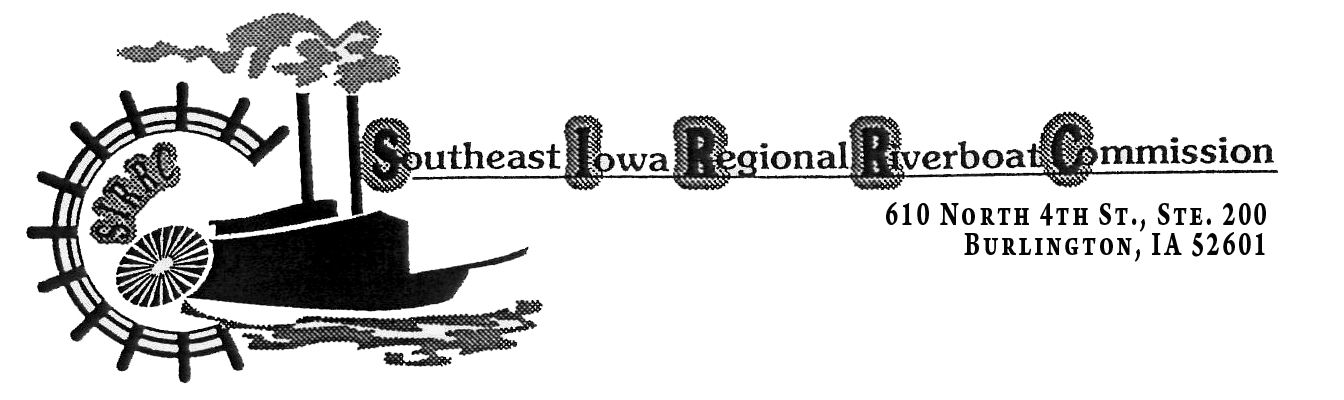                  SOUTHEAST IOWA REGIONAL RIVERBOAT COMMISSIONJuly 23, 2019PZAZZ! Convention and Event CenterCatfish Bend, Burlington 5:30 PMAGENDACall to Order/IntroductionsComments from AudienceApproval of Minutes of April 23, 2019 and June 25, 2019 meetingsTreasurer’s ReportApprove Outstanding ExpensesBalance of Funds ReportsCatfish Bend Casinos L.C. ReportDirectors and Officers Insurance renewal, September 2019Other Business, new ex-officio board members; Tom Broeker representing Des Moines County Supervisors, Matt Rinker representing Burlington City Council.				Mio Santiago report on By-Law language regarding ex-officio board members.AdjournmentNext meeting: Regular Meeting - Tuesday, October 22, 2019, location GBP Office at 914 Ave. G, Ft. Madison.